活动签到表：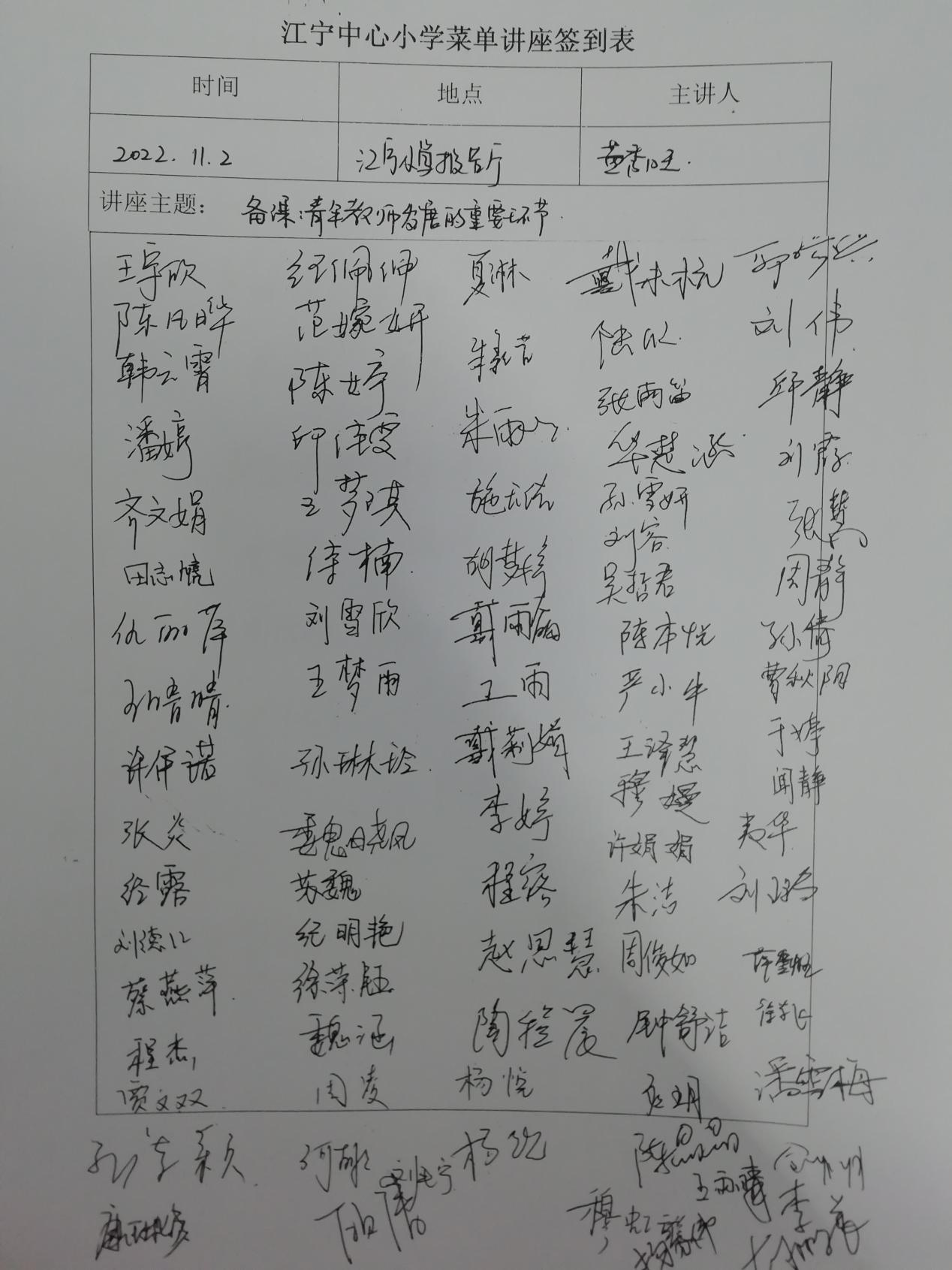 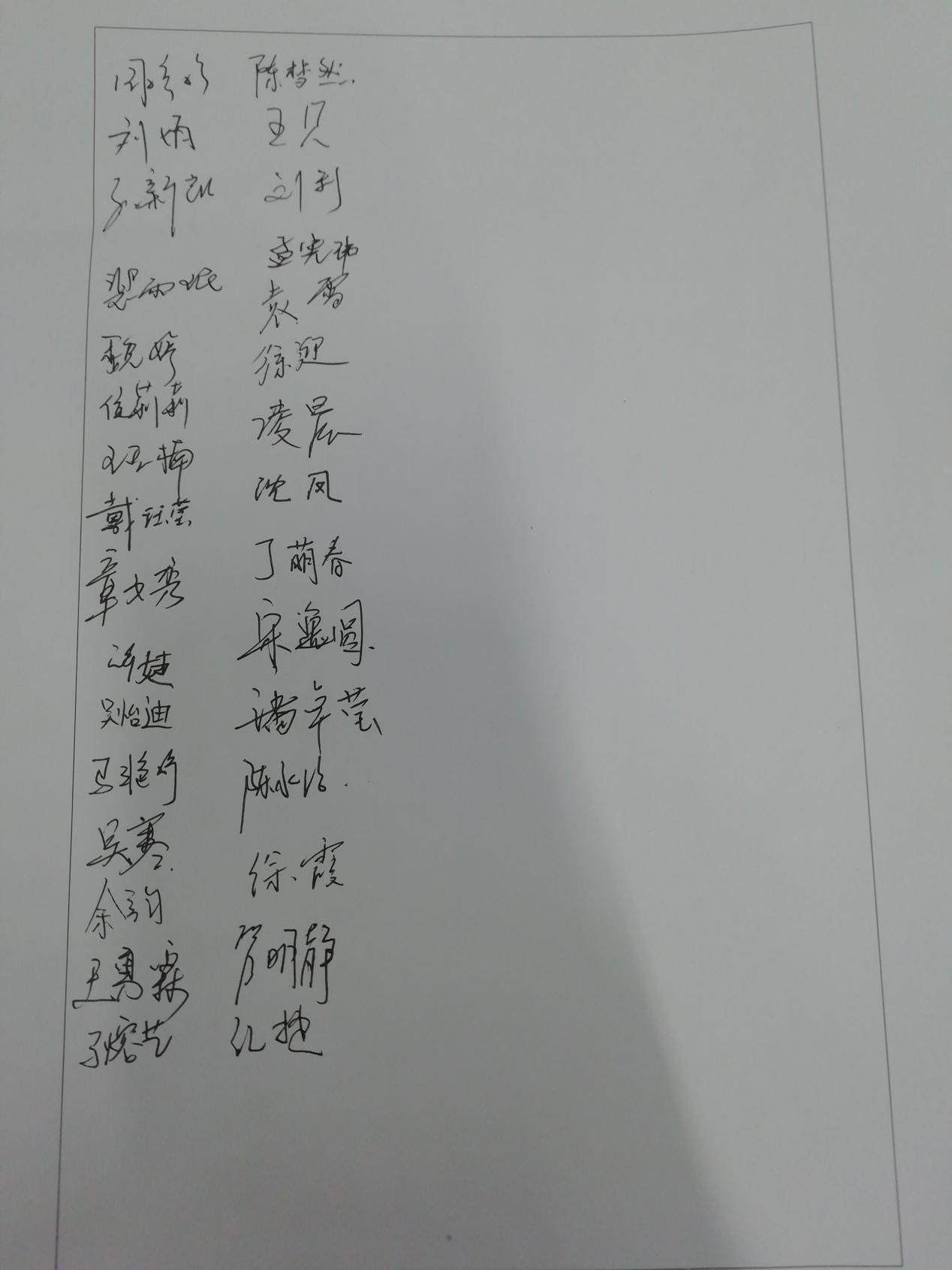 校网报道：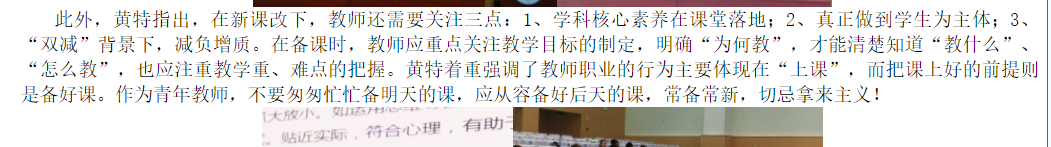 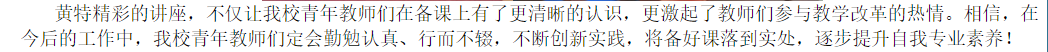 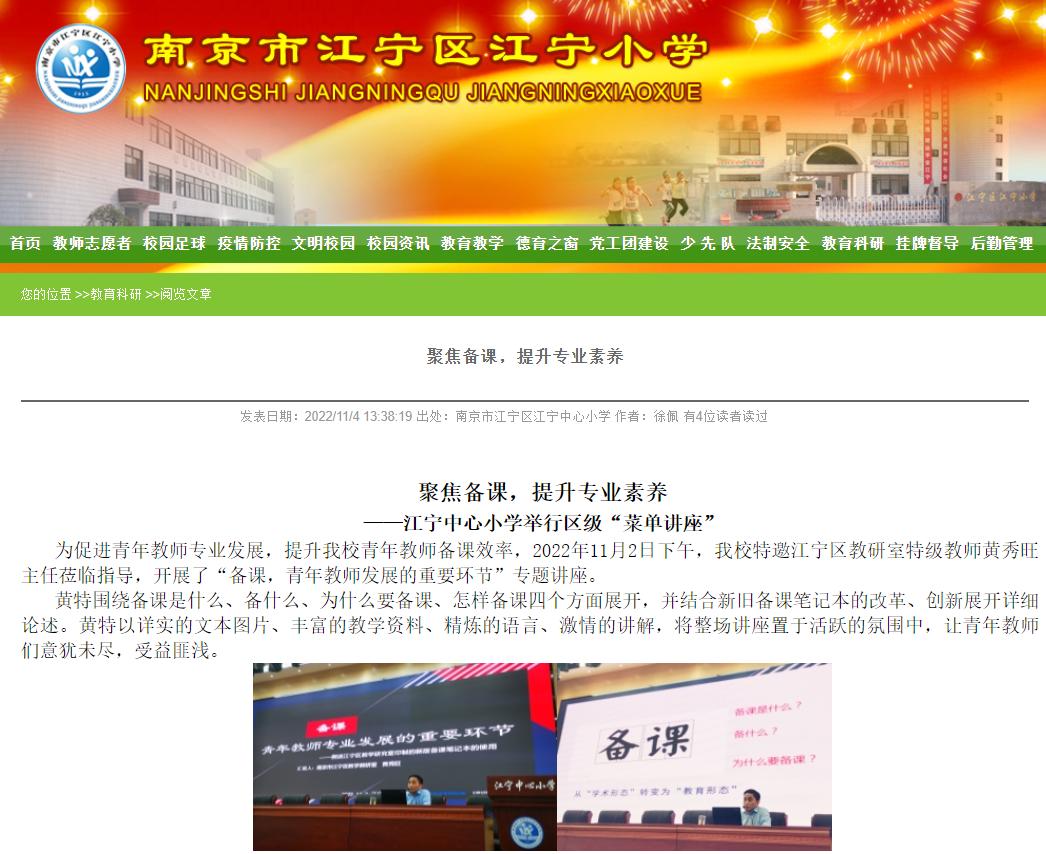 活动照片：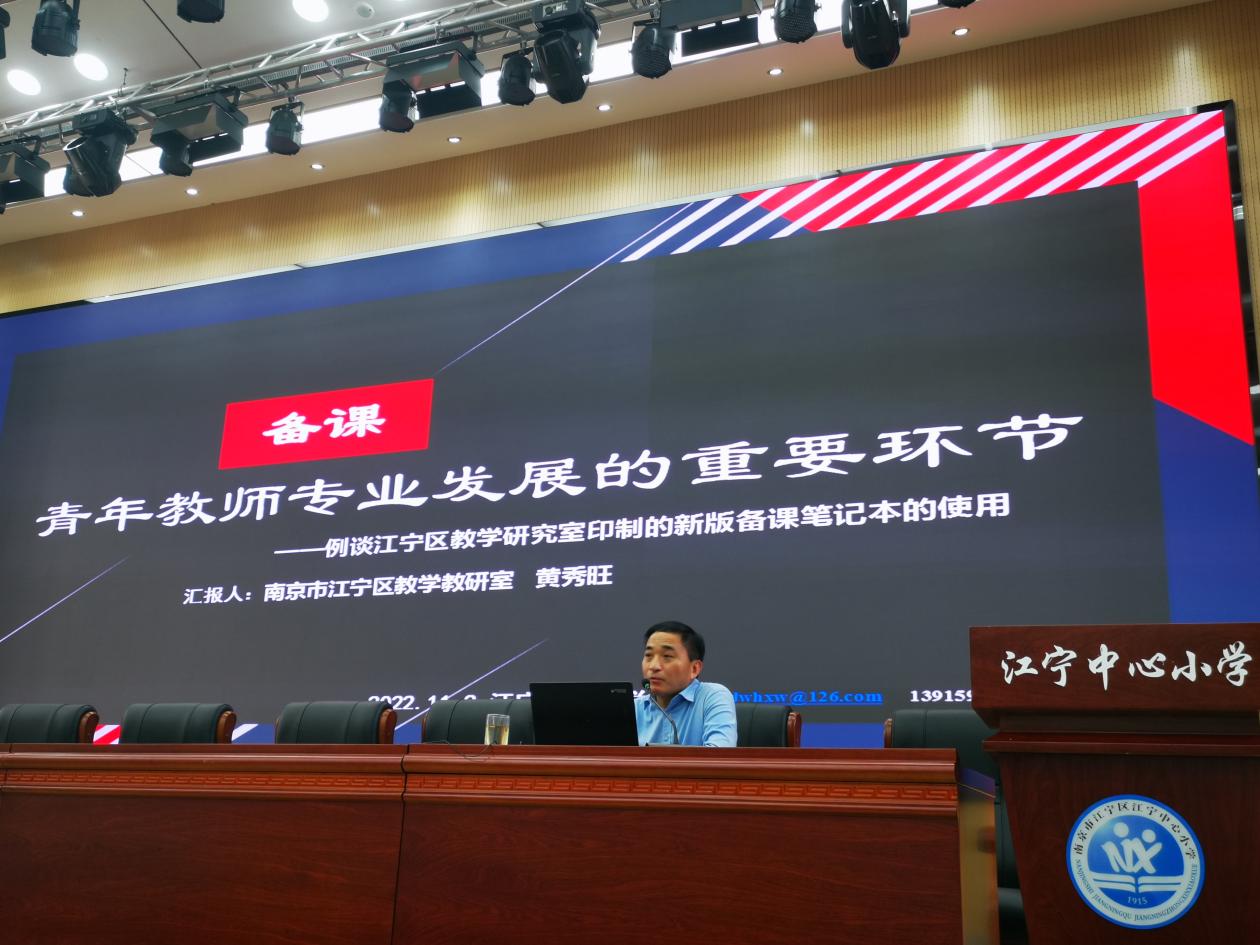 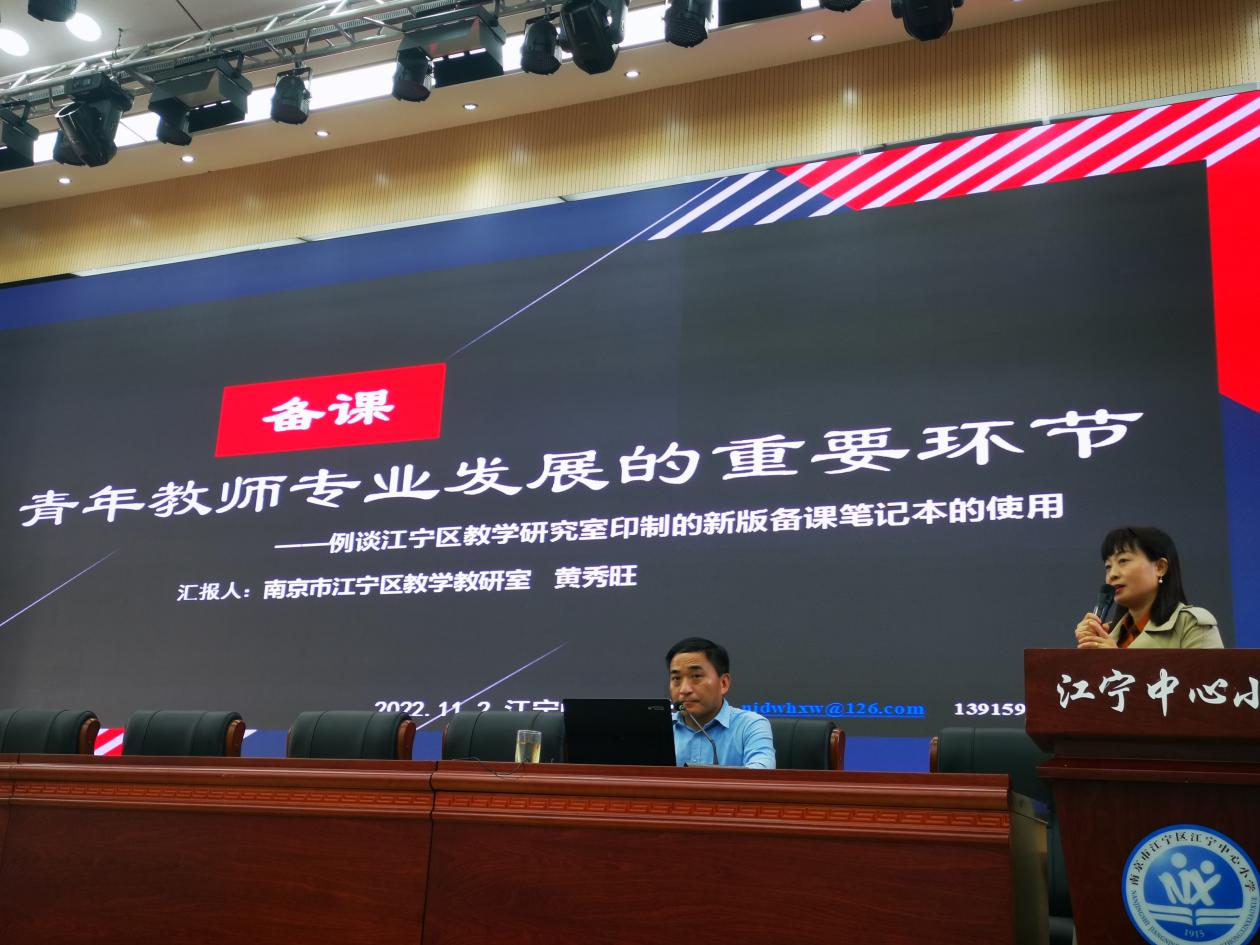 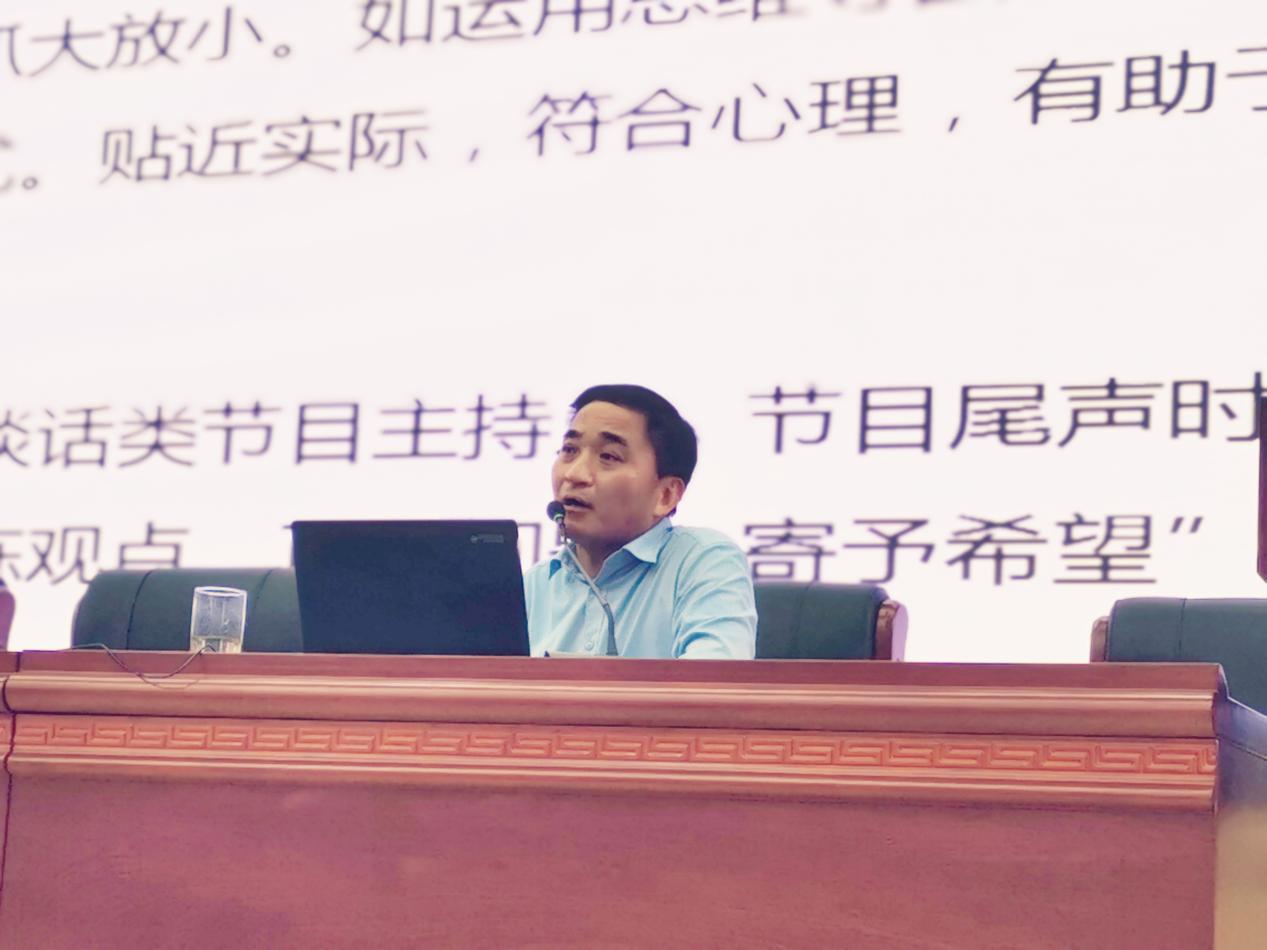 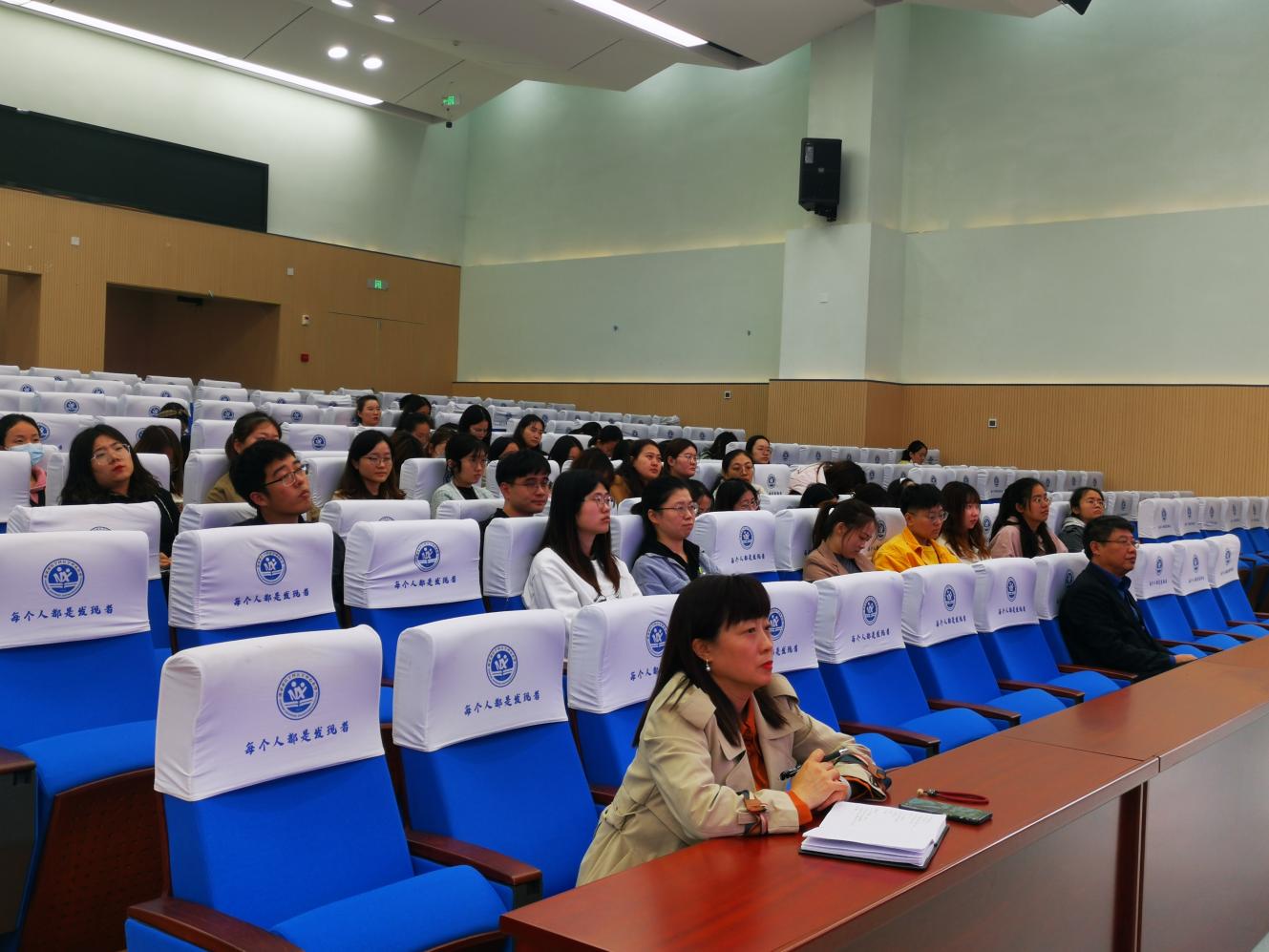 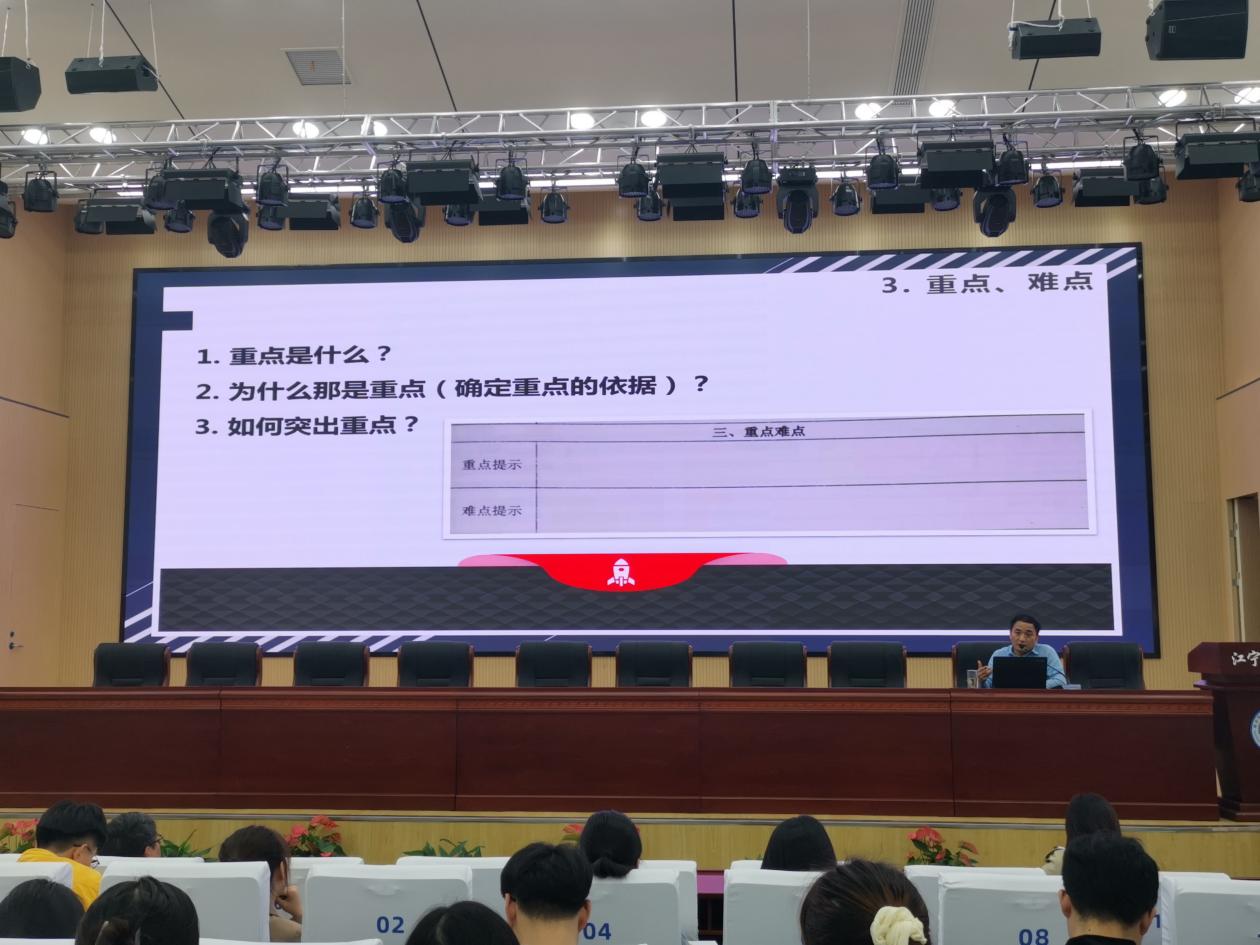 培训记录本：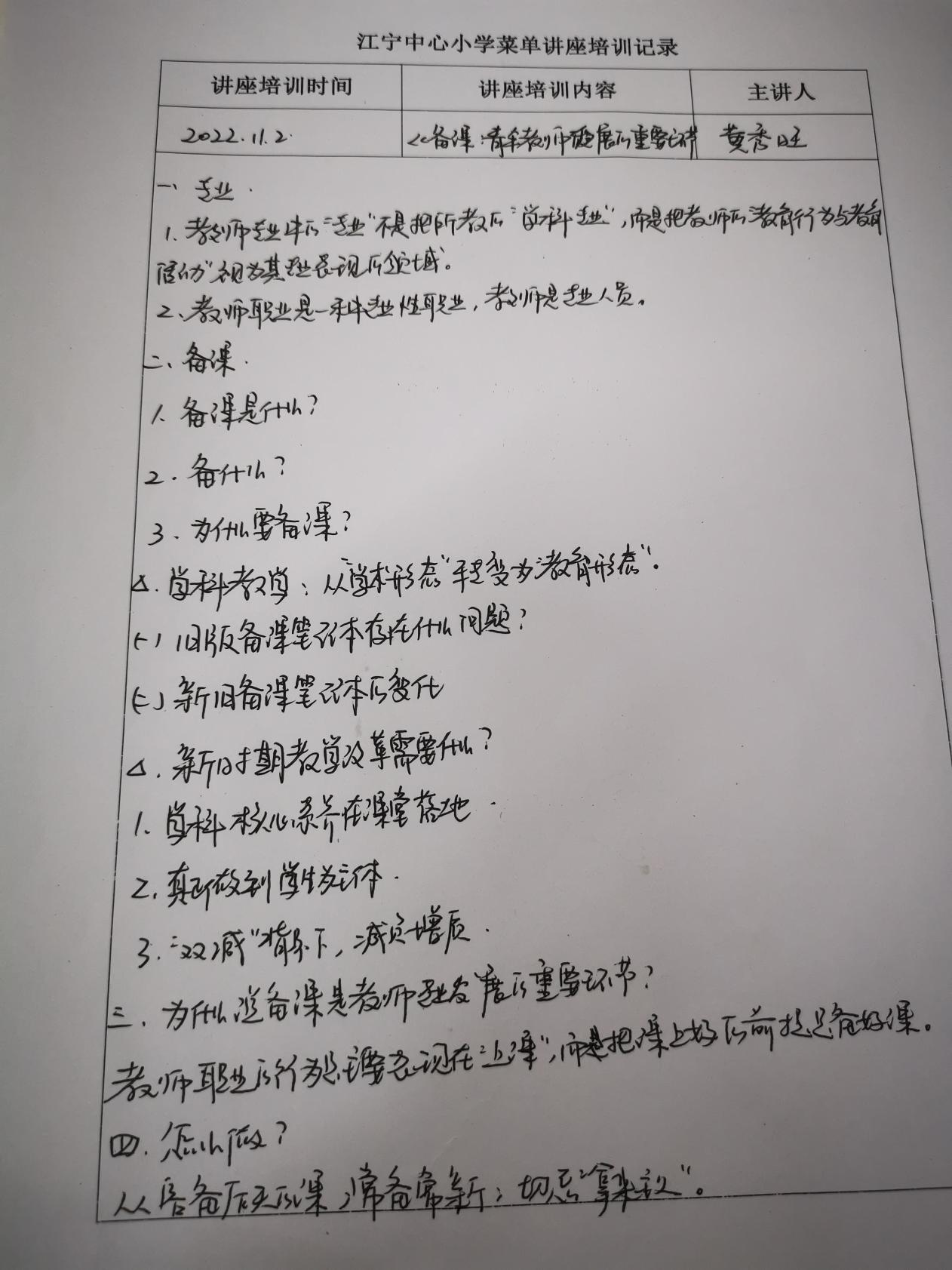 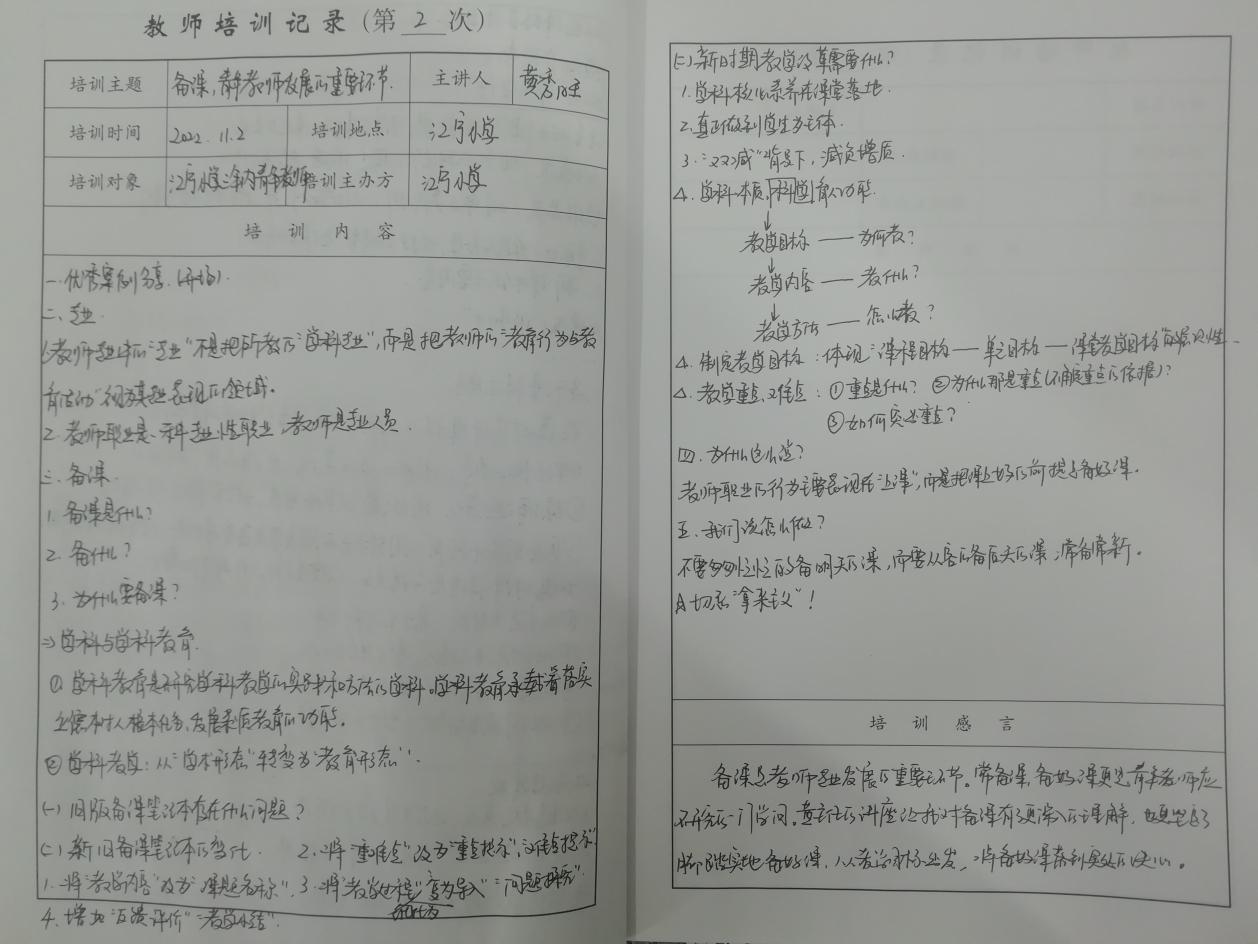 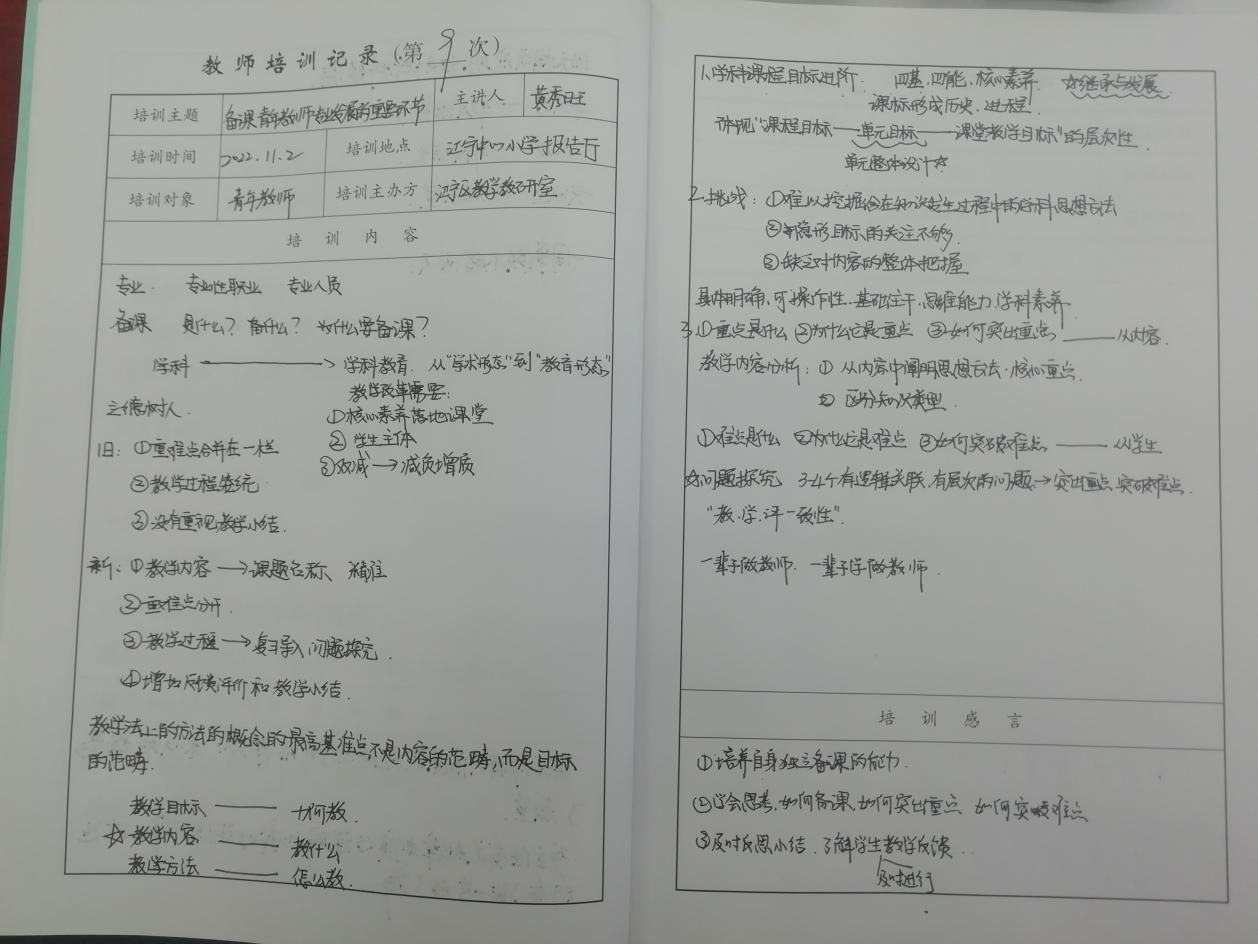 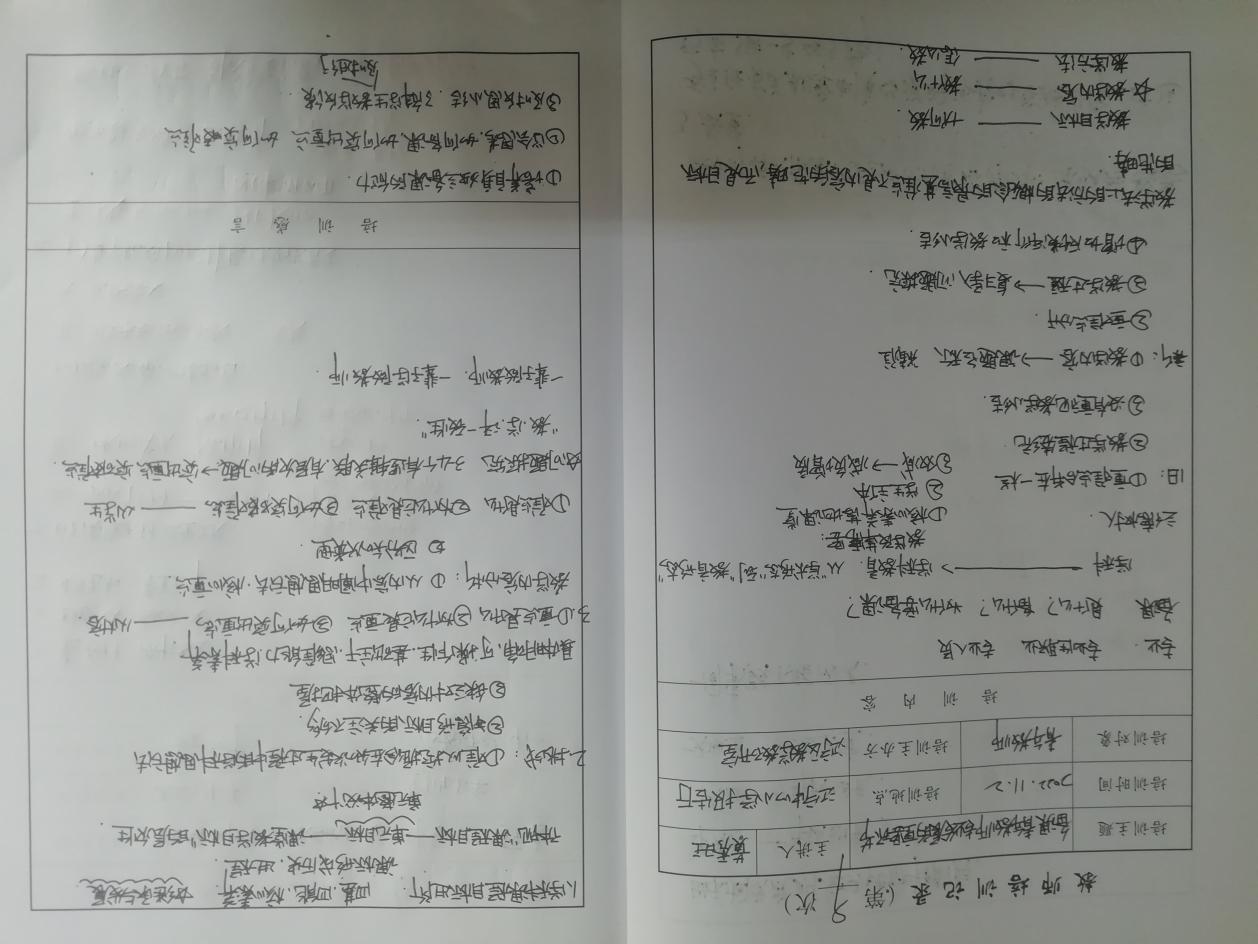 